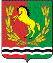 АДМИНИСТРАЦИЯМУНИЦИПАЛЬНОГО ОБРАЗОВАНИЯ РЯЗАНОВСКИЙ СЕЛЬСОВЕТ
АСЕКЕЕВСКОГО РАЙОНА ОРЕНБУРГСКОЙ ОБЛАСТИПОСТАНОВЛЕНИЕ =====================================================================27.07.2022                                       с. Рязановка                                         № 39-пОб изменении (о присвоении, уточнении) адреса земельного участка, находящегося в собственности Бочкаревой Т.Н.В соответствии с постановлением Правительства Российской Федерации от 19.11.2014 № 1221 «Об утверждении Правил присвоения, изменения и аннулирования адресов», руководствуясь Уставом муниципального образования Рязановский сельсовет, Администрация Рязановского сельсовета постановляет: Присвоить адрес земельному участку находящемуся в собственности Бочкаревой Татьяны Николаевны площадью 400 кв.м.:  Российская Федерация, Оренбургская область, Асекеевский муниципальный район, сельское поселение, Рязановский сельсовет, Рязановка село,  Центральная улица, дом 13 (тринадцать).Настоящее постановление вступает в силу после его подписания.Глава муниципального образования                                               Брусилов А.В.Разослано: прокурору района, администрации района, в дело, Бочкаревой Т.Н.